Your recent request for information is replicated below, together with our response.The total number of reports received of theft from the four airports listed below broken down by location and year in 2019, 2020 2021, 2022 and 2023.The total number of thefts are as follows:Aberdeen Airport2019 – 13, 2020 – 5, 2021 – 3, 2022 – 7, 2023 – 4 Edinburgh Airport2019 – 71, 2020 – 14, 2021 – 12, 2022 – 66, 2023 – 37Glasgow Airport2019 – 94, 2020 – 23, 2021 – 32, 2022 – 54, 2023 – 33 Prestwick Airport 2019 – 8, 2020 – 3, 2022 – 2The total number of reports received of theft from an individual that took place on an airplane that landed or took off from the four airports listed below and fell under Police Scotland’s jurisdiction, broken down by location and year in 2019, 2020 2021, 2022, and 2023.Where the thefts took place at the four airports listed below, the total value of goods stolen from an individual broken down by location and year in 2019, 2020 2021, 2022 and 2023.Where the thefts took place on a plane that took off or landed at the four airports listed below and fell under Police Scotland’s jurisdiction, the total value of goods stolen, broken down by location and year in 2019, 2020 2021, 2022 and 2023.The total number of individuals charged for theft from a person at the four airports listed below broken down by location and year in 2019, 2020, 2021, 2022 and 2023.The total number of individuals charged for theft from a person that took place on a plane that took off or landed at the four airports listed below and fell under Police Scotland’s jurisdiction, broken down by location and year in 2019, 2020, 2021, 2022 and 2023.In accordance with Sections 12(1) (Excessive cost of compliance) and 16(4) (Refusal of request) of the Freedom of Information (Scotland) Act 2002 (the Act), this letter represents a Refusal Notice.By way of explanation, to provide this information for Glasgow, Edinburgh, Prestwick and Aberdeen Airports would require us to individually search each incident. We would need to identify if the crime took place on an aircraft and the further information you have asked to be extracted. For the time period requested there were 485 theft incidents at these locations. If we were to use the example it took a minimum of 10 minutes to check each incident for information requested, then calculations show it would take approximately 80 hours, and would cost approximately £1,212.50 to carry out this task. This is in excess of the £600 prescribed by the Scottish Ministers under the Act.If you require any further assistance please contact us quoting the reference above.You can request a review of this response within the next 40 working days by email or by letter (Information Management - FOI, Police Scotland, Clyde Gateway, 2 French Street, Dalmarnock, G40 4EH).  Requests must include the reason for your dissatisfaction.If you remain dissatisfied following our review response, you can appeal to the Office of the Scottish Information Commissioner (OSIC) within 6 months - online, by email or by letter (OSIC, Kinburn Castle, Doubledykes Road, St Andrews, KY16 9DS).Following an OSIC appeal, you can appeal to the Court of Session on a point of law only. This response will be added to our Disclosure Log in seven days' time.Every effort has been taken to ensure our response is as accessible as possible. If you require this response to be provided in an alternative format, please let us know.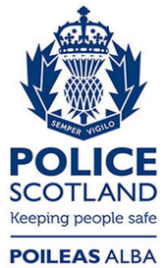 Freedom of Information ResponseOur reference:  FOI 23-1975Responded to:  30 August 2023